Захарова Татьяна Алексеевна МБУ д/с № 25 "Катюша" г. о. ТольяттиВоспитательПлан – конспект образовательной деятельности с дошкольниками в    старшей  группе.Тема «Путешествие в страну Вежливости»Сценарий занятия (вежливости, дружбы)Задачи:     Познавательное развитиеРасширять представление детей о значимости вежливых слов в жизни.Продолжать знакомить детей с вежливыми словами. Формировать умение детей применять вежливые слова в жизни.     Речевое развитиеФормировать умение декламировать стихи.Помогать детям употреблять слова в точном соответствии со смыслом.Продолжать приучать детей слушать  стихотворения.Формировать умение  договаривать предложение.Закреплять умение отвечать полными ответами на поставленные вопросы  воспитателя.     Социально-коммуникативное  развитиеПоощрять попытки высказывать свою точку зрения.Формировать умение детей взаимодействовать со сверстниками и взрослыми.     Художественно-эстетическое развитиеСовершенствовать эстетическое восприятие.Развивать эстетический вкус.  Формировать умение вырезать фигуры из бумаги округлой формы (лепестки) Закреплять умение аккуратно пользоваться клеем.Совершенствовать умение работать сообща, умение составлять композицию.     Физическое развитиеПомочь детям снять напряжение.     Методы и приемы:Игровой момент.Чтение детьми стихов.Сюрпризный момент (появление Карлсона)Беседа о поведении Карлсона.Физминутка «Говорит цветку цветок».Аппликация «Цветок вежливости».Материалы и оборудование:Плакат «Страна вежливости».Карточки с буквами.Ватман, цветная бумага, клей, ножницы.Логика образовательной деятельности Тема: «Путешествие в страну Вежливости»Приложение: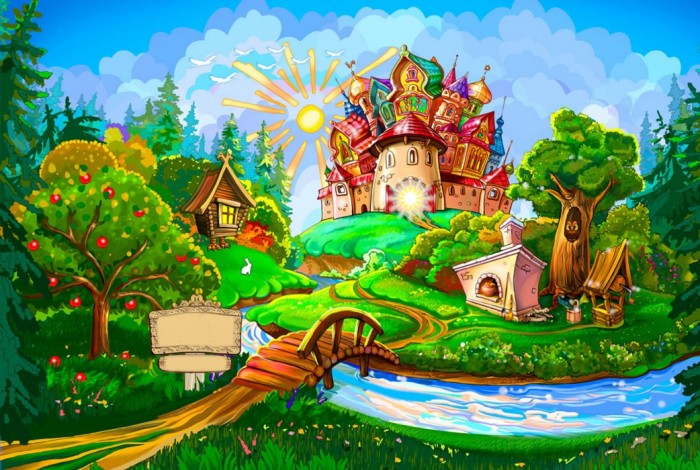 Добрый день .Добрый день – тебе сказали.Добрый день! – ответил ты.Вас две ниточки связали -Теплоты и доброты.Здравствуйте!-Ты скажешь человеку.-Здравствуй, — улыбнется он в ответ.И, наверно, не пойдет в аптекуИ здоровым будет много лет.Спасибо.За что мы говорим «Спасибо»?За все, что делают для нас.И припомнить не могли бы –Кому сказали? Сколько раз?Пожалуйста.Отменить, что ли,Слово пожалуйста?Повторяем его поминутно.Нет, пожалуй, чтоБез «пожалуйста»Нам становится неуютно.Простите.Простите, я больше не будуНечаянно бить посудуИ взрослых перебивать,И, что обещал, забывать.Но если я все же забуду,Простите, я больше не буду.Доброго пути.Нам желают:- Доброго пути!Будет легче ехать и идти.Приведет, конечно, добрый путьТоже к доброму чему–нибудь.Будьте добры.Будьте добры —Это я говорю по секрету.Будьте добры —И не ждите за это конфету.Будьте добры -Без игры и во время игры.Если сумеете,Будьте скорее добры.Игра «Доскажи слово»:Растает даже ледяная глыбаОт слова теплого (Спасибо!)Зеленеет старый пень,Когда услышишь (Добрый день).Когда нас бранят за шалости,Говорим мы (Простите, пожалуйста!).Эти слова всем известны давно,Видишь, они и просты, и новы.Но я еще повторю все равно:-Добрые люди, будьте здоровы.ФизминуткаГоворит цветку цветок:
Подними-ка свой листок. (поднимают и опускают руки)
Выйди на дорожку
Да притопни ножкой. ( шаги с высоким поднятием колена)
Да головкой покачай
Утром солнышко встречай (вращение головой)
Стебель наклони слегка -
Вот зарядка для цветка (наклоны)
А теперь росой умойся,
Отряхнись и успокойся (встряхивание кистями рук)
Наконец готовы все 
День встречать во всей красе.Детская деятельностьФормы и методы организации совместной деятельностиДвигательнаяФизминутка «Говорит цветку цветок»; ИгроваяИгра «Закончи предложение».ПродуктивнаяСамостоятельная изобразительная деятельность – изготовление коллективной аппликации «Цветок вежливости»Познавательно – исследовательская Поисковые вопросы к детям. Коммуникативная Беседа с детьми, общение, рассуждение.Чтение (восприятие)Стихотворения о добрых словах.Музыкально-художественнаяСлушание веселой музыки.Деятельность воспитателяДеятельность воспитанниковОжидаемые результаты1Мотивационно-целевой: Воспитатель предлагает детям отправиться в страну Вежливости. Для этого нужно назвать вежливые слова и прочитать о них стихотворения. На карте открывает недостающие буквы (ст-р- в-жл-в-с--). Сюрпризный момент – влетает Карлсон. Не здоровается, шалит, раскидывает игрушки. Воспитатель проводит беседу о поведении Карлсона.Называют вежливые слова, читают стихи (заранее выученные)Отвечают на вопросы, что Карлсон делает не правильно, как нужно делать.Мотивация на предстоящую деятельность. Положительный отклик детей.Развитие диалогической речи детей.2Практический:Физкультминутка «Говорит цветку цветок».Аппликация «Цветок вежливости»Имитируютдействия цветкаСнятие напряжения3Рефлективно-оценочныйОрганизует обсуждение сделанной работы. Проводит игру «Доскажи слово». Ребенок читает стихотворение.Обсуждают информацию по данной теме.Высказываются о затруднениях при выполнении задания.Делают выводы и умозаключения.Благодарят друг друга за оказанную помощь.Положительный эмоциональный отклик детей на совместную деятельность. Мотивирование на последующую продуктивную деятельность.